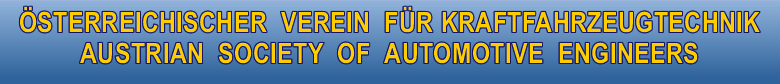 EMISSIONEN VON FEUERWERKEN
Gesundheitsgefährdung - Umweltbelastung - Sicherheitsaspekte
Die aktualisierte und erweiterte 3. Auflage der ÖVK-Studie ist auf Anfrage verfügbar.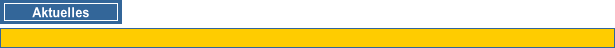 